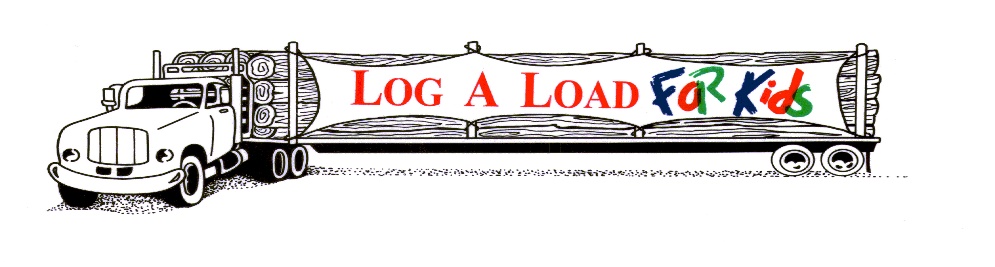 2024 LOG A LOAD FOR KIDS FOUNDATIONVOLUNTEER CHAMPION AWARDNOMINATION FORM – DUE BY August 15, 2024NOMINEE:                             Name:			 Company:			 Address: 			Phone:			Email:SPONSORED BY:Name:Company: Address:Phone:Email:Signature: ________________________________________________Date:           ________________________________________________Mail Nominations to:                            Log A Load For Kids Foundation, Inc.				      Attention: Sherri Hansen – Director 			                      P.O. Box 168				     Chewelah, WA. 99109E-mail Nominations to: sherrihansen181@gmail.com &  info@logaloadforkids.orgNARRATIVE:Please described the efforts, projects, or activities undertaken by the nominee that have demonstrated exemplary leadership in raising funds and/or advancing the Log A Load For Kids program. You can choose to give examples of accomplishments or describe the impacts of the nominees work on the community, CMN hospitals, the forest products industry, and/or Log A Load For Kids.